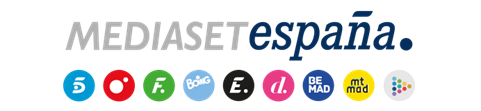 Madrid, 5 de marzo de 2024‘La Isla de las Tentaciones’ celebra por primera vez en su historia la ‘Hoguera de las hogueras’ y acoge la hoguera final de David y MaríaMañana miércoles (22:50h) en Telecinco, en una entrega en la que los protagonistas leen las cartas que se dedicaron antes de iniciar la experiencia.Por primera vez en la historia de ‘La Isla de las Tentaciones’ los protagonistas podrán ver las reacciones de sus parejas en las diferentes ceremonias ante el fuego en la ‘Hoguera de las hogueras’, novedad del formato que llegará en la undécima entrega del reality que Telecinco emite este miércoles 6 de marzo (22:50h).En plena fase final de la prueba de amor que están viviendo las parejas, los protagonistas leen las cartas de amor que se dedicaron justo antes de iniciar su participación en la experiencia. Unas misivas en las que confiesan sentimientos que, en algunos casos, no habían manifestado jamás. ¿Encontrarán en ellas la respuesta que necesitan para tomar la decisión final?Por otro lado, la vida en Villa Montaña se ve afectada por la discusión entre Marieta y su soltero favorito, Sergio. Además, Sandra Barneda se presenta para preguntar a las chicas cómo desean pasar sus últimos momentos en la villa. Al caer la noche, llega el momento definitivo para la primera de las parejas: la hoguera final. David y María se reencuentran ante el fuego para responder a la gran pregunta final: ¿desean abandonar el programa juntos, separados o en compañía de un nuevo amor? Este reencuentro se verá interrumpido por Zaira, soltera favorita de David, portando importantes imágenes de lo sucedido durante su convivencia.